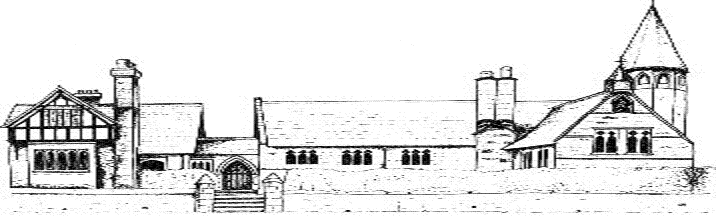 ECCLESTON C.E. PRIMARY SCHOOLRELIGIOUS EDUCATION END POINTS AND KNOWLEDGEBy the end of Year 1, our children will know that;By the end of Year 3, our children will know;By the end of Year 5, our children will;By the end of Year 6, our children will;KnowledgeKnowledgeHarvestChristians believe God created the worldChristians believe we should say thank you to God at Harvest timeChristians celebrate the Harvest Festival with a special service in churchJewish people celebrate harvest and this is called SukkotChristians believe that helping others is part of putting their faith in actionThere are Christian charities working worldwide to improve the lives of people living in countries where the Harvest has failedI am SpecialChristians believe they are fearfully and wonderfully made by GodChristians believe that each one of us is unique, special and lovedChristians believe that Jesus is God’s sonMuslins have 99 different names for GodChristmasChristians believe that Jesus is God’s gift to the worldthe Wise Men (Magi) visited Mary, Joseph and Jesus after ChristmasChristians believe that the gift of Jesus shows God’s love and care for the worldChristians believe Jesus is God’s son the promised Messiah Diwali is the festival of light celebrated in the AutumnFor Christians Christmas is the celebration of Jesus’ birthdayJesusThe stories of Jesus’ miracles can be found in the Gospels in the New TestamentChristians believe that the miracles reveal Jesus as the son of GodEasterJesus rode into Jerusalem on a donkey on Palm SundayJesus died on the cross on Easter SundayChristians believe that Jesus rose on Easter Day and is alive todayEaster is the most important time of the year for the ChurchThe events of Palm Sunday, Good Friday and Easter Day are at the core of Christian beliefsChristians believe that Easter is new beginningBaptismBaptism is an occasion when Christians make promises to god and people are welcomed as a member of the churchWater is a symbol of baptismPeople can be baptised at any age, in the font at church, in a pool, a river or by the seaJesus was baptised in the river Jordan by John the BaptistPeople of world faiths welcome new babies in special waysThe words of the call to prayer are whispered in the ear of a new born Muslim babyGiving babies a meaningful name is important to people of faithSpecial TimesChristians celebrate the arrival of the Holy Spirit at PentecostPeople of faith have special times of celebrationSpecial times create memoriesCelebrating special festivals and occasions is importantCreationChristians, Muslims and Hindus believe that God created the worldThe creation stories are at the very beginning of the BibleChristians, Muslims and Hindus believe that people should be taking care of our worldChristians, Muslims and Hindus believe that in creation we can see the power and wonder of GodSpecial PlacesChristians worship in a churchHindus worship in a temple/mandirMuslims worship in a mosqueSome people of faith take their shoes off before entering a place of worshipPrayerJesus taught his disciples the Lord’s PrayerPrayer is a form of communication with GodMuslims use a prayer mat to create a clean spaceThere are five times in the day when a Muslim needs to prayMy World Jesus WorldJesus lived a long time ago and the world we live in now is very differentJesus was Jewish not Christian and attended the SynagogueSome of Jesus’ life experiences were just like outsSkillsSkillsHarvestBe able to talk about the food they enjoyBe able to talk about Harvest around the worldBe able to talk about why we celebrate HarvestBe able to talk about why it is important to help others, especially at Harvest timeBe able to express feelings about issues raised by Christian Aid materialsI am SpecialBe able to talk about themselves, their likes, dislikes and what makes them specialBe able to talk about feelings they have experiencedBe able to talk about the names Christians give to GodBe able to talk about Muslim prayer beads and how they are usedChristmasBe able to talk about the feelings associated with giving and receiving giftsBe able to retell the nativity story in two parts – the shepherds and the wise menBe able to talk about giving gifts that are not objectsBe able to identify Diwali lampsRecall the story of Rama and SitaUse religious words to talk about ChristmasJesusBe able to talk about their own feelings and experiencesBe able to ask and respond sensitively to questions about their own and others’ feelings and experiencesBe able to retell stories of Jesus covered in the unitBe able to make the connection between Bible stories and Christian beliefs about JesusEasterTalk about how Christians believe that Jesus died on the cross because God loves everyoneBe able to briefly retell the story of EasterHave an opportunity to identify symbols associated with EasterBe able to talk about their own experiences of love and other emotions expressed in the Easter StoryBe able to ask questions about the Easter storyBe able to reflect on the awe and wonder of new lifeBaptismBe able to talk about what belonging means to themBe able to talk about what happens when a baby is baptisedSpecial TimesBe able to talk about special times and festivals they have exploredBe able to retell the story of PentecostBe able to talk about feelings associated with special times, festivals and celebrationsCreationBe able to talk about what they find amazing, interesting or puzzling in creationSpecial PlacesBe able to talk about their own special placesMy World Jesus WorldBe able to talk about their own life and experiencesUnderstand that some foods have special symbolic meaning in religious practicePrayerBe able to talk about their own experiences of prayerBe able to talk about the stories of Daniel and JonahVocabularyVocabularyHarvestHarvest, Harvest Festival, created, Jewish, Sukkot, charitiesI am SpecialGod, unique, Muslim, prayer beadsChristmasChristmas, Nativity, Magi, Wise Men, shepherds, Diwali, Rama, SitaJesusGospels, miracles, New TestamentEasterEaster, Palm Sunday, Easter Sunday, cross, roseBaptismVicar, priest, font, baptism, church, prayerSpecial TimesPentecost, Holy Spirit, festival, memoriesCreationMuslims, Hindu BibleSpecial PlacesChurch, mosque, temple, Muslim, HinduPrayerPrayer, pray, Lord’s Prayer, disciples, Daniel, Jonah, prayer beads, prayer matMy Word Jesus WorldJewish, Synagogue, PassoverKnowledgeKnowledgeHarvestHarvest is celebrated by people of all faiths and noneHarvest is mentioned in the Old TestamentThere is a connection between Christian belief and behaviour in relation to celebrating the harvestChristmasChristians believe that Christmas is a celebration of the arrival of Emmanuel, who is Jesus God with usChristians believe God is with them through his son, Jesus and the Holy SpiritChristians believe that the presence of God changes their livesChristmas is a celebration of the good newsAngels and the good news bringersWhat the good news impacts on the world then and nowJesusThat the stories covered in this unit are from the New TestamentChristians believe that Jesus’ miracles reveal him to be the Son of GodChristians believe we should welcome everyone and try to be a friend of all as Jesus wasChristians believe that Jesus has the power to change people’s livesChoosing to follow Jesus is not an easy optionEasterThere are different objects and symbols used to help and explain and understand the meaning of EasterThe Easter story is central to Christian beliefThe death and resurrection of Jesus is part of God’s salvation planThe events of Palm Sunday, Holy Week and Easter are a combined mixture of the emotions of joy and sadnessThe church remembers and marks the events of Holy Week in a variety of waysThe events of Holy Week reveal what Jesus came to earth to do – God’s salvation planRules for LivingAll world faiths have rules to follow that have been established a long time agoChristians and Jews believe that Moses rescued the people of God from Egypt and brought the ten commandments down from Mount SinaiThe 5 pillars set the rules for livingMuslims follow rules set out in the Qur’anMuslims have 99 names for God that show his characteristicsBuddhists try and follow the teachings of the BuddhaSikhs wear the 5Ks as a sign of their commitment to GodSome people choose not to follow any specific set of religious rulesNew TestamentThe Bible is in two parts; The Old Testament and The New TestamentThe stories reveal Christian belief about JesusWhen people met Jesus or heard his stories, they changed their behaviourThe ChurchThe Hindu word for worship is pujaFor Christians, the church is a holy placePeople of Jewish faith worship in a synagoguePeople of Muslim faith worship in a mosquePeople of Hindu faith worship in a templeMost Hindus will have a shrine in their homeThe Ark is the most holy place in the synagogue as it contains the Sefer Torah and is the focal point of prayerAscension and PentecostChristians believe that 40 days after the resurrection, Jesus ascended into HeavenChristians believe that God is three in one – Father, Son and Holy SpiritChristians believe that the gift of the Holy Spirit was poured out on the disciples at Pentecost and is here with us stillThe BibleThe Bible is the Christian holy bookThe Bible is made up of a library of booksThe Bible is in two sections; The Old Testament and The New TestamentOwnership of a Bible is important to ChristiansPeople of world faiths have different holy books and there are some similarities and differences between these books and the BibleSkillsSkillsHarvestWill be able to describe the ways in which Christian harvest festival celebrations show Christian values in actionDescribe and recognise similarities between different religious harvest festivalsChristmasBe able to make links between their own experiences and those of othersBe able to retell stories about the presence of Jesus changing people’s livesHow to describe the ways in which the actions of Christians show Jesus’ presence in the worldHow to retell the Christmas story, including the story of ZechariahJesusBe able to retell the stories from this unitMake the connection between Bible stories and Christian beliefEasterHow to identify and name some of the symbols of EasterHow to retell the Easter storyHow to describe the Easter story and why Christians celebrate itHow to explain what they think is the most important thing about EasterHow to ask questions about beliefs and valuesRules for LivingHow to talk about the story of Moses and the impact of the ten commandmentsBe able to identify the 5KsIdentify and discuss religious and non-religious rules that affect their livesIdentify the impact that the 5 pillars have on a Muslim way of lifeRecognise similarities and differences between religionsNew TestamentBe able to retell known Bible storiesIdentify Christian Values in the stories exploredThe ChurchUse religious vocabulary to describe features of a church, mosque, temple, synagogue and a Hindu shrine and what happens in these placesAscension and PentecostRetell the stories of ascension and PentecostDescribe symbols of the Holy SpiritConnect the gifts of the spirit with the school’s Christian valuesThe BibleBe able to talk about the Bible and why it is holyName and talk about the holy books from world faiths they have investigatedReflect on the story of Mary Jones and consider ways in which they themselves can make a differenceVocabularyVocabularyHarvestOld TestamentChristmasEmmanuel, Holy Spirit, presence, good news, Zechariah JesusNew Testament, belief, charity, transformationEasterSymbol, resurrection, cross, crucifix, Palm Sunday, Good Friday, Easter DayRules for LivingSikh, Sikhism, Buddha, Buddhists, 5Ks, Qur’an, Muslim, Mount Sinai, Ten Commandments New TestamentNew Testament, Old TestamentThe BibleNew Testament, Old Testament, holyThe ChurchMosque, temple, shrine, synagogueAscension and PentecostPentecost, ascension, resurrection Holy SpiritKnowledgeKnowledgeDavid and the PsalmsKnow that David is a key figure in God’s plan for his peopleSome Christians have had to ensure great struggles and persevere in difficult circumstances to keep faith in God and follow his wayChristian ArtKnow that Christianity is a worldwide faithKnow that some believers express their faith and worship through artChristmasKnow that the nativity story is recorded in Gospels of Matthew and LukeKnow that the true meaning of Christmas is a celebration of the birth of the Messiah, God in human form, Jesus ChristKnow that Hanukkah is an important Jewish festival of lightKnow that light is used as a metaphor to describe Jesus and his impact on the worldKnow that the light of Jesus bring hope in dark placesJesusKnow that the parables of Jesus explain Christian beliefs and actionsKnow that there are links between the teaching of Jesus and our Christian values Know that Jesus’ teaching makes an impact on people’s lives, their values, choices and behaviourKnow that Christians believe that Jesus is the Son of God Know that Christians believe that Jesus is the Son of God and he was both God and manKnow that Christians believe that Jesus has power and authority from God over every aspect of creation, life and deathKnow that the Jewish holy day is Shabbat and some of the traditions and rules that go with itEasterKnow that trust and forgiveness are key Christian values and are also school’s Christian valuesKnow that the incidents of betrayal and trust in the Easter story are significant to the outcomeKnow that the events of Holy Week and Easter are key to understanding what Jesus came to earth to do – God’s salvation planKnow that Christians believe that they can trust JesusKnow that Christians believe that Christ’s resurrection is a victory over death and talk about it with understandingChristians believe that the death and resurrection of Jesus restored the relationship between God and the peopleKnow that the Easter story is at the very heart of Christian beliefThe ChurchKnow that not all church buildings are the same but have similar features according to the Christian denominationPeter and his disciples ‘built’ the church after the events of PentecostKnow that Christianity a worldwide faithKnow that Bible gives guidance to the church about behaviour and attitudesKnow that world faiths have different [places of worship and the names of those buildings, key features and the worship that takes place thereKnow that the Hindu murtis are expressions of god. They are not to be worships but are a focus for worshipKnow that the symbol of light is used across several religionsKnow that there are similarities and differences between places of worship they have exploredKnow that the features of the places of worship can be linked to Holy Scripture and beliefsKnow that the Imam is the leader of the Mosque and the local Muslim communityKnow that the Rabbi is the leader of synagogueKnow that Darshan is important to HindusChristian WorshipKnow that singing is one form of an expression of worshipKnow that Christians sing in worship as an expression of faith, love, joy and celebrationKnow that Christians sing as an expression of feelings and beliefsKnow that the words of hymns reveal Christian beliefsThe BibleKnow that there are several different genres of writing in the BibleKnow that there are many translations of the Bible in English and other languagesKnow that the Bible is used to help answer questions about creation, truth, suffering and death, values for life and ethical issuesKnow that each world faith has a holy book that teaches, guides and impacts on the daily life of believersKnow that Christians believe that the Bible is inspired by the word of GodKnow that the Bible gives guidance for Christian living and this impacts on believers lives and communitiesLoss, Death and Christian HopeKnow that Christians believe that through the death and resurrection of Jesus they have the promise of living with God foreverKnow that Christians believe that when you die your spirit goes to be with God in HeavenKnow that Muslims believe that on the last day/the day of judgement the dead will either go to paradise or hellKnow that Hindus and Buddhists believe there is a cycle of life and death – samsara.  Know that there are similarities and differences between the funeral traditions in each world faithOld Testament WomenKnow that there are significant women in the Bible who made incredible choices that have an impact on God’s big storyKnow that Purim is a Jewish Festival celebrating the actions of Esther and how God used her to save the Jewish nationKnow that sometimes people of faith face great challenges and remain true to their faithSkillsSkillsDavid and the PsalmsBe able to retell stories about DavidBe able to recognise their own values and the values of othersHow to ask important and relevant questionsBe able to show that they understand how the imagery of the Psalms reveals Christian beliefs about the nature of GodChristian ArtBe able to talk with confidence about what they find interesting or puzzling about a piece of artworkRetell a Bible story and its meaning expressed in a paintingBe able to talk with understanding about a piece of Christian art using appropriate religious vocabularyHow to express their opinion about a piece of artwork and listen to the views of othersBe able to explain how a piece of religious art an be used to provide answers to ultimate questionsChristmasBe able to identify which parts of the story are found in each gospel and the purpose of each writerBe able to identify the influence the two stories have on our Christmas celebrationsDescribe the nativity using religious vocabularyUnderstand the significance of the flight to EgyptBe able to talk with understanding about the ways in which Jesus’ followers bring his light into the worldBe able to create light metaphors for Jesus that show understanding of his actions and divinityJesusBe able to retell in detail some of the stories covered in this unitAsk important and relevant questions about the teaching of JesusDescribe and understand the Christian beliefs revealed through the parablesBe able to describe how the parables in this unit answer questions about values and commitmentsBe able to talk about people who have inspired them and whyEasterBe able to identify and explain the significance of the incidents of betrayal and trust in the Easter storyBe able to ask questions about people’s values and commitmentsBe able to use religious vocabulary to make links between Christian beliefs and the stories of Lent, Holy Week and EasterBe able to describe and show understanding of the Christian value of forgiveness in relation to the story of PeterBe able to retell the Easter story in detail and talk about what it means to ChristiansDescribe the impact of belief in the Easter story on a person’s lifeBe able to talk about and describe feelings in relation to situations of victory; make links between people’s values and commitments and their attitudes and behaviour with regard to situations of victoryThe ChurchHow to use religious vocabulary to name features of the church buildingBe able to identify similarities and differences between churches and Christian denominations world-wideBe able to link between values and beliefs and behaviourBe able to talk  knowledgeably about places of worship, features of the building and the worship that goes on thereBe able to recognise the similarities and differences between the worship that takes place in a Church/Mosque/Synagogue/Mandir/Gurdwara Be able to describe why light is used as a symbol for God in several religionsBe able to describe the roles of the Imam and RabbiChristian WorshipBe able to talk about why Christians sing in worshipBe able to identify that nature and characteristics of God expressed in hymnsBe able to link singing in worship to Bible textsBe able to describe different forms of Christian musicThe BibleBe able to make links between Bible passages and Christian values, attitudes and beliefsBe able to use religious language to ask relevant questionsBe able to talk about the work and perseverance of the Bible translatorsBe able to describe what inspires and influences themBe able to describe the impact of the Bible on believers’ livesBe able to make comparisons between the holy books of at least three world faiths including the BibleLoss, Death and Christian HopeBe able to make links between what the Bible says about death and heaven and Christian beleifsBe able to identify Christian beliefs about God and heaven found in prayers and hymnsBe able to give their own opinion about what happens when you dieBe able to talk about what they think heaven isBe able to show an understanding of the similarities and differences between world faiths on the subject of death and heavenBe able to use appropriate religious vocabulary to show understanding about Christian and Muslims beliefs about deathBe able to talk about reincarnationOld Testament WomenBe able to make links between their own values and those of othersBe able to ask and suggest answers to questions of identity, meaning, purpose, truth, values and commitmentsBe able to reflect on the lives of the women in the Bible and describe the features that inspire themVocabularyVocabularyDavid and the PsalmsPsalms, persevere, imageryChristian ArtRenaissance, icon, textilesChristmasGospels, nativity, magi, Messiah, HanukkahJesusParable, Shabbat, inspirationEasterBetrayal, trust, Holy Week, LentThe ChurchImam, Rabbi, Synagogue, Gurdwara, Mosque, Mandir, Aarti, DarshanChristian worshipHymn, lyricsThe BibleTorah. Torah Scroll, Hebrew Bible (Tanakh), the Hadith, the Qur’anLoss, Death and Christian HopeDeath, heaven, funeral reincarnationOld Testament WomenIdentity, purpose, truth, values, commitment, Purim, EstherKnowledgeKnowledgeLife as a JourneyKnow that some people undertake a pilgrimage as part of living out their faithKnow that the life journey of people in the Bible effects the behaviour, beliefs and life choices of Christians todayKnow that being a Christian and following the teaching of Jesus has an impact on a person’s lifeKnow that Christians in many countries are persecuted because of their faithAdventKnow that Advent is a time when the church focusses prayer on the second coming of ChristKnow that denominations within Christianity hold differing beliefs about the importance and status of MaryKnow the themes of Advent tell ‘the big story’ of God’s salvation planKnow that Christians believe that Jesus is the promised Messiah but Jewish people do notThe Exodus Know that the Exodus is a significant event in Jewish and Christian historyKnow that the Seder is the special meal celebrated by Jews on the first evening of the festival of PassoverKnow that Christianity is rooted in Judaism and Jesus celebrated the PassoverKnow that for Jews, the event of the Exodus and Passover are at the very heart of their beliefsThe EucharistBe able to make links between Christian beliefs, the Eucharist, the Last Supper and the PassoverKnow that there is important symbolism associated with the Eucharist that explains Christian beliefKnow that celebrate the Eucharist and why it is importantJesusKnow that Jesus is given a variety of names to describe his character and purposeKnow that there is a strong connection between Christmas and Easter and the conceptsKnow that Christians believe Jesus was a holy man, a wise teacher and a ‘god’Know that many Buddhists refer to Jesus as an ‘enlightened man’Know that Jews believe Jesus was a teacher and a healer but not the MessiahKnow that people of no faith generally acknowledge that Jesus was a wise, moral teacherPeople of FaithKnow that Muslims are required to live their lives in accordance with the Qur’an and the teachings of MuhammadKnow that Buddhists follow the teachings of the Buddha and the Noble Eightfold pathHindu practices and beliefs are rooted in the teachings of the sacred texts known as the VedasKnow that there are people who live and have lived extraordinary lives of faith and we can be inspired by themKnow that there are similarities and differences between the behaviour and values of all people of faithKnow that Christian people are called to live out the teaching in the Bible and build God’s kingdom through righteous livingGodKnow that Bible stories help to deepen our knowledge and understanding of GodKnow that Christians believe God is three in one – the TrinityKnow that God is given many names by Christians and members of all world faiths and that these names describe his nature and characteristicsKnow that there are similarities and differences across World faiths about what people about GodKnow that Bible texts are used to answer questions about the characteristics and nature of GodSkillsSkillsLife as a JourneyRecognise the similarities and differences between pilgrimages made by Christians and people of other world faithsIdentify several places of pilgrimage around the worldDescribe the impact that following the teaching of Jesus has on people’s livesDescribe the features of living life as a ChristianExplain why people of faith make pilgrimagesDescribe the actions of pilgrims in the places studiedAdventDescribe the symbolism, practices, beliefs and themes of AdventExplain the ways in which Jesus fulfilled the Old Testament PropheciesExpress and explain their hopes and dreams for the futureUse religious vocabulary to show they understand the themes of AdventExpress their opinion about what they think the message of John the Baptist would be todayReflect and decide what they have learnt from the unit about Christianity themselvesThe ExodusRetell in detail the story of the Exodus and connect it to the Passover celebration and Seder mealMake links between the Passover, Last Supper and the EucharistUse appropriate religious vocabulary to show they understand why Passover is a festival of memory and freedomExpress their opinion about what freedom is and what it is notIdentify the similarities and differences between the level of importance placed on the Exodus and Passover by Jews and ChristiansExplain the significance of the Passover and why it is not forgottenThe EucharistUse religious vocabulary to show understanding of why Christians celebrate the EucharistIdentify similarities and differences within and between the ways Christian denominations celebrate the EucharistAsk thoughtful questions about the words and actions of the Eucharist serviceTalk about the way in which the Eucharist service answers questions about Christian beliefsExplain what the words remembrance, holy, sacrifice, mercy, salvation and faith mean in Christianity and in their own livesSuggest reasons for the similarities and differences between denominationsJesusBe able to express their own and the opinion of others in response to the question, ‘Who was Jesus?’Use appropriate religious vocabulary to show they understand Christian, Muslim, Buddhist, Jewish and Hindu beliefs about JesusBe able to use the Bible as a source to discover the answer to the question, ‘Who was Jesus?’ People of FaithDescribe and illustrate with examples, the ways in which the actions of Christian people are building God’s kingdom here on earthUse an increasingly wide religious vocabulary to explain what motivates people of faithTalk, with understanding, about the characteristics of a person living out their faithExplain aspects of the lives of people of faith that inspire themRecognise the similarities and differences within and between the beliefs and lifestyles of the people of faith they have studiedInterpret Bible stories and explain how that story answers questions about what it means to have faithGodUse religious language to show a development of an understanding of the TrinityIdentify the elements in Christian worship that express Christian beliefs about GodAsk big questions and express their own viewsVocabularyVocabularyLife as a JourneyPilgrimage, pilgrimages, Mecca, LourdesAdventAdvent, prophecies, symbolismThe ExodusExodus, Seder, Passover, Eucharist, Last SupperThe EucharistEucharist, Last Supper, Passover, holy, sacrifice, mercy, salvation, faithJesusMessiah, enlightenedPeople of FaithQur’an, Noble Eightfold Path, VedasGodTrinity